 EEA Mediation & Consulting LLC Training Institute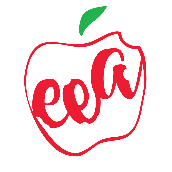 Are you, someone you know, or someone you recommend interested in joining one of the nation’s growing professions? Are you interested in helping real people work through and resolve real problems? Are you interested in adding another critical skillset to your personal and professional development?Are you interested in becoming a Mediator?Come join us March 25-29, 2019 in downtown Baltimore, Maryland for the EEA Mediation & Consulting LLC Training Institute 40 Hour Basic Mediation Skills Training. This engaging and highly interactive 4.5-day basic mediation skills education training will cover a wide-range of areas relevant to the mediation process. This educational and training experience will enhance the development of anyone interested in becoming a mediator or sharpening their conflict resolution skills. The training will combine theory and practice to teach participants the fundamental concepts and skills of facilitative mediation including: interest-based negotiations, active listening, communication, problem-solving, critical thinking, and role-plays specially designed to reflect a variety of conflicts. Some of the region’s most respected Mediation experts have been invited to come share in this training experience, including representatives from the Maryland Program for Mediator Excellence (MPME) and the Maryland Council for Dispute Resolution (MCDR).You don’t want to miss out! Seats will go fast! Register now!Location: The Holiday Day Inn Express located at 225 North Gay Street Baltimore, MD 21202. Cost: $950.00 (Early-Bird $900)Link to EEA Mediation & Consulting LLC Training Institute can be found here: https://www.eventbrite.com/e/40-hour-basic-mediation-skills-training-tickets-55164893682For more course information and any registration questions, please feel free to contact Samuel Johnson at EEA Mediation & Consulting LLC Training Institute at: (443) 325 -6849 or eeaconsults01@gmail.com